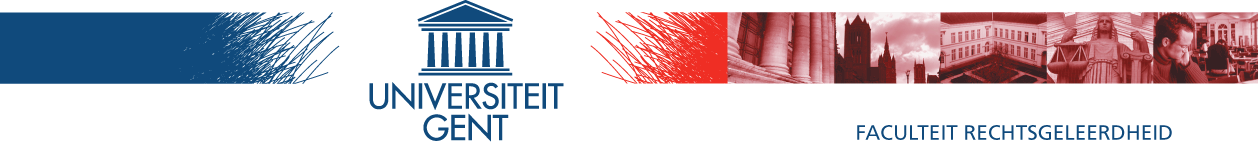 University of Ghent – Faculty of LawSarton Medal 2014 – Sartonmedaille 2014on  Thursday, October 16th at 4 o’clock PM,in the NB III Auditorium of the Faculty of Law, Universiteitstraat 4 in GhentProf. Dr. Robert Rubens, Chairman of the Ghent University Sarton Committee,Prof. Dr. Michel Tison, Dean of the Faculty of Law,Prof. Dr. Dirk Heirbaut, Director of the Institute for Legal History,Have the honour to invite you to the Sarton lecture and the laudation and handing over of the Sarton medal toProf. Em. Dr. Jos MonballyuProgramme- Welcome by the dean, Prof.  Dr. Michel Tison.- Laudatio of professor Em. Dr. Jos Monballyu by Prof.  Dr. Dirk Heirbaut.- Sarton lecture by  Prof.  Em. Dr. Jos Monballyu:De rechtstaat en zijn verwerking van de Eerste Wereldoorlog in België- Handing over of the Sarton Medal by Prof.  Dr. Robert Rubens.- Drink offered by the Faculty of Law.George Sarton (1884-1956), one of the founding fathers of the history of science as an academic discipline, was an alumnus of Ghent University. In 1912, one year after his graduation in physics and mathematics, he wrote to a friend: “J'ai décidé de vouer ma vie à l'étude désintéressée de l'histoire des sciences”. He established two leading journals in the field (Isis in 1912 and Osiris in 1934) and the History of Science Society. In 1984, at the centenary of Sarton's birthday, Ghent University decided to establish a Sarton Chair of History of Science. Each year the Sarton committee, consisting of representatives of the faculties of Ghent University, selects the Sarton chair holder and the Sarton medallists. The Sarton chair holder and the medallists are invited to lecture on the history of science in the faculties of the university. The lectures are published in the annual journal Sartoniana. (www.sartonchair.ugent.be)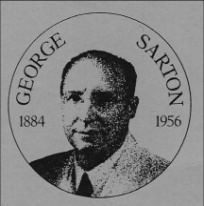 To get to the Faculty of Law, see www.law.ugent.be/en/location.html.Thank you for confirming you presence by sending an e-mail to Karin.Pensaert@ugent.be.